Wirtualna galeria prac plastycznych uczniów kl.VITemat: „Ex libris”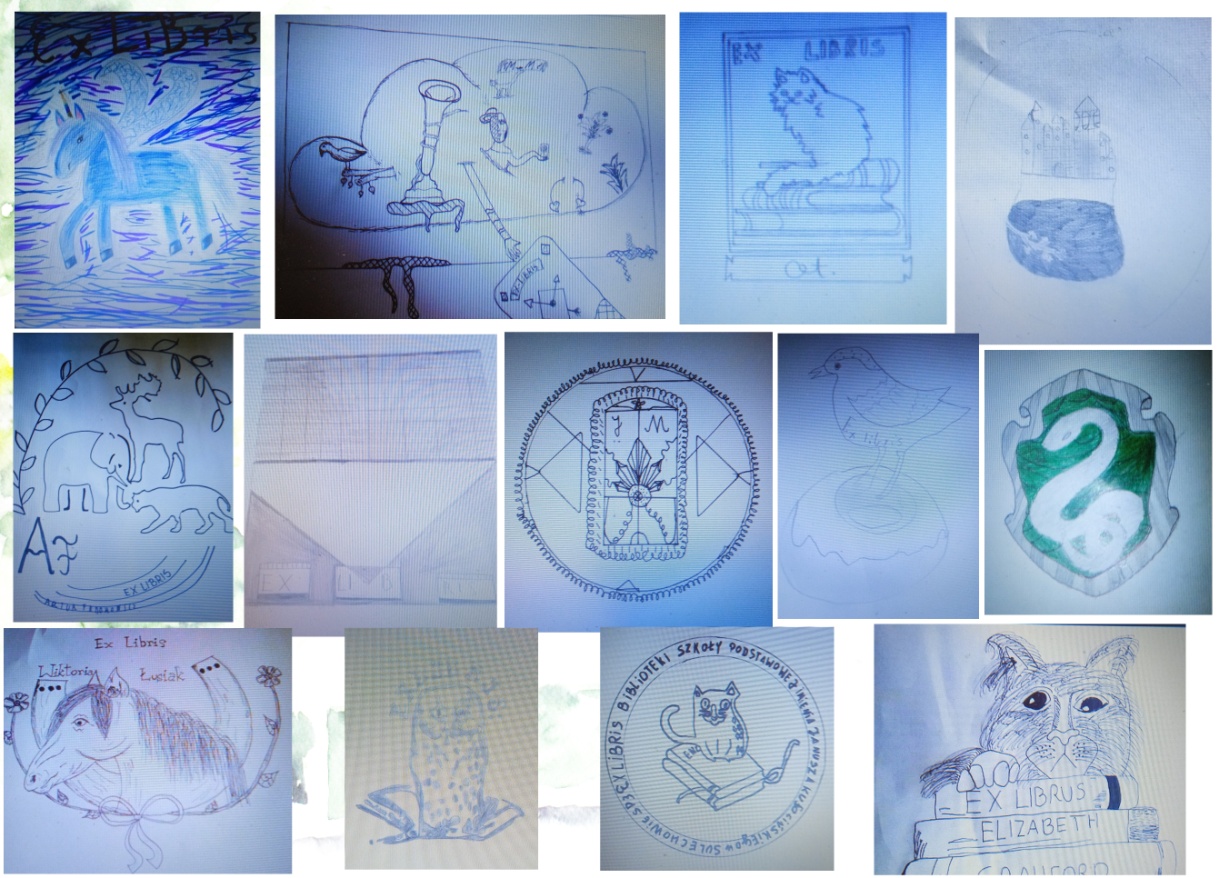 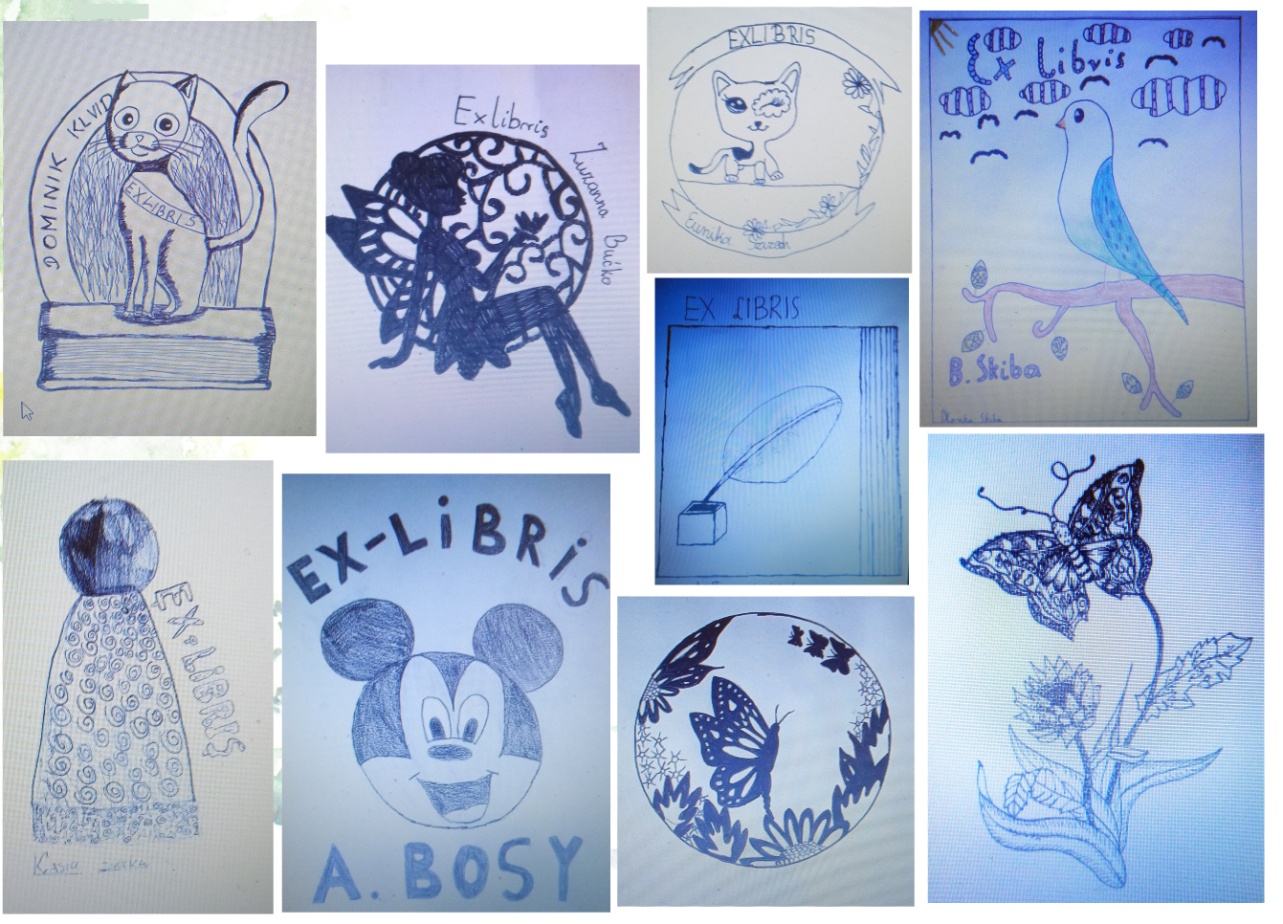 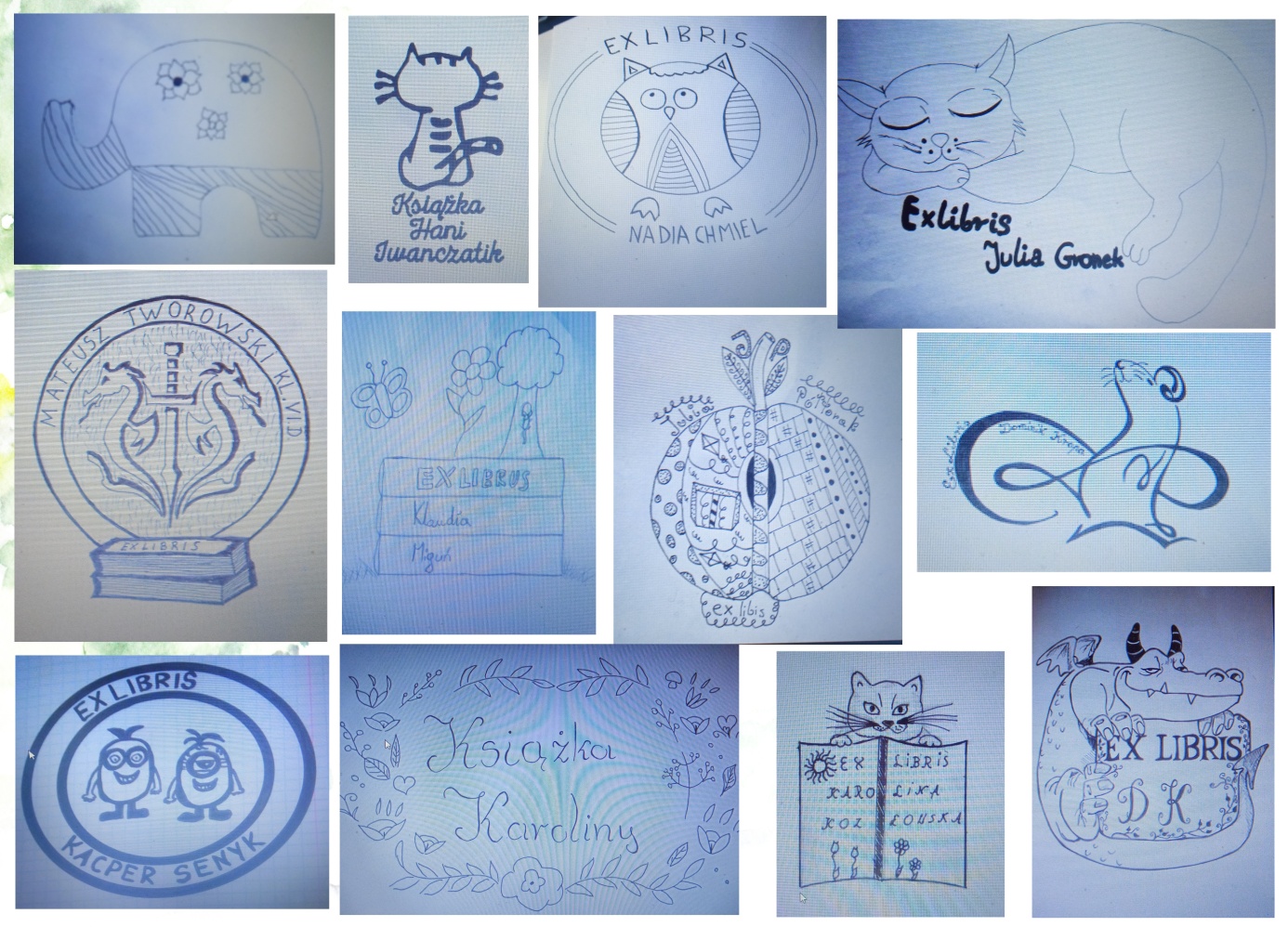 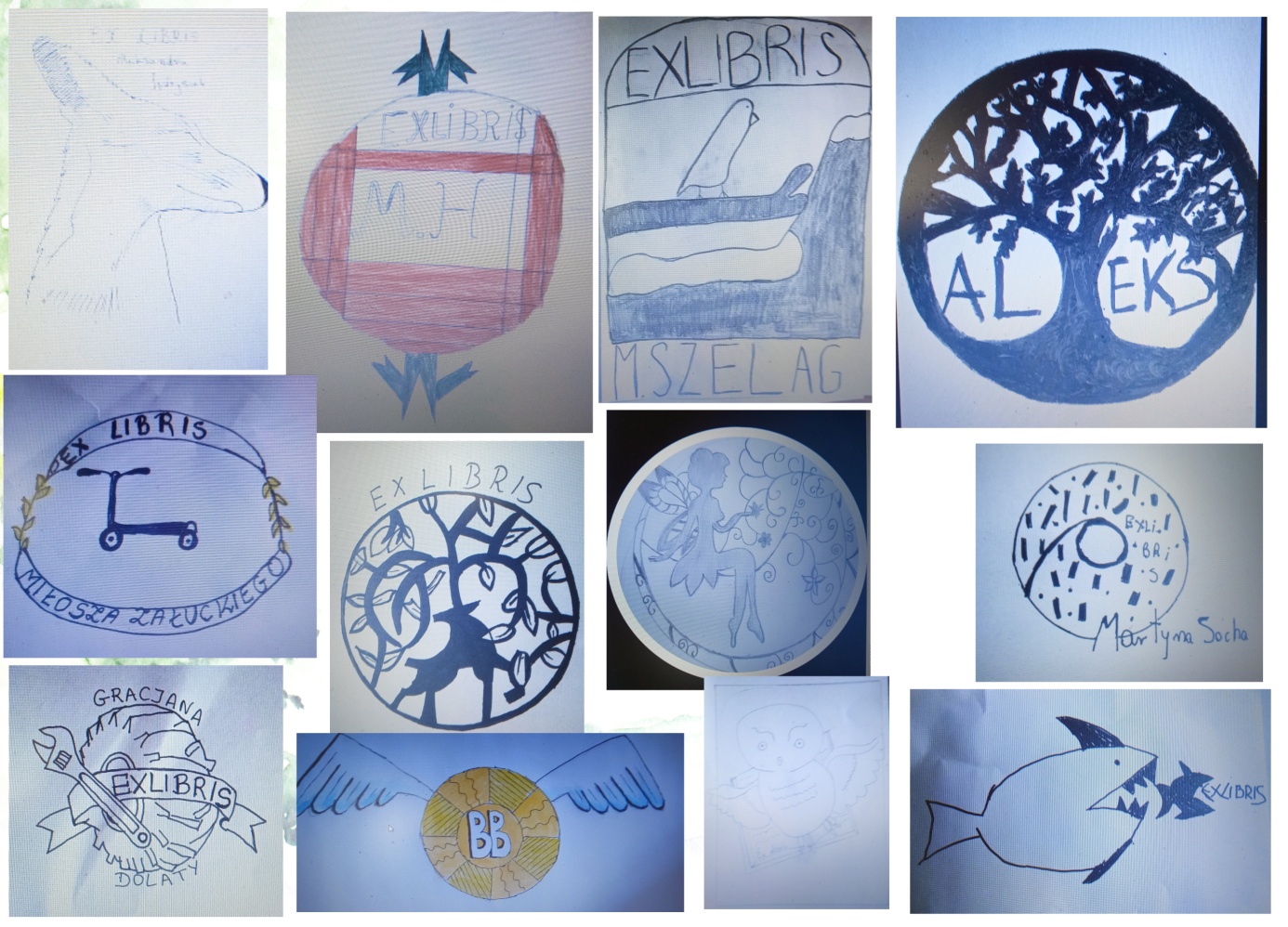 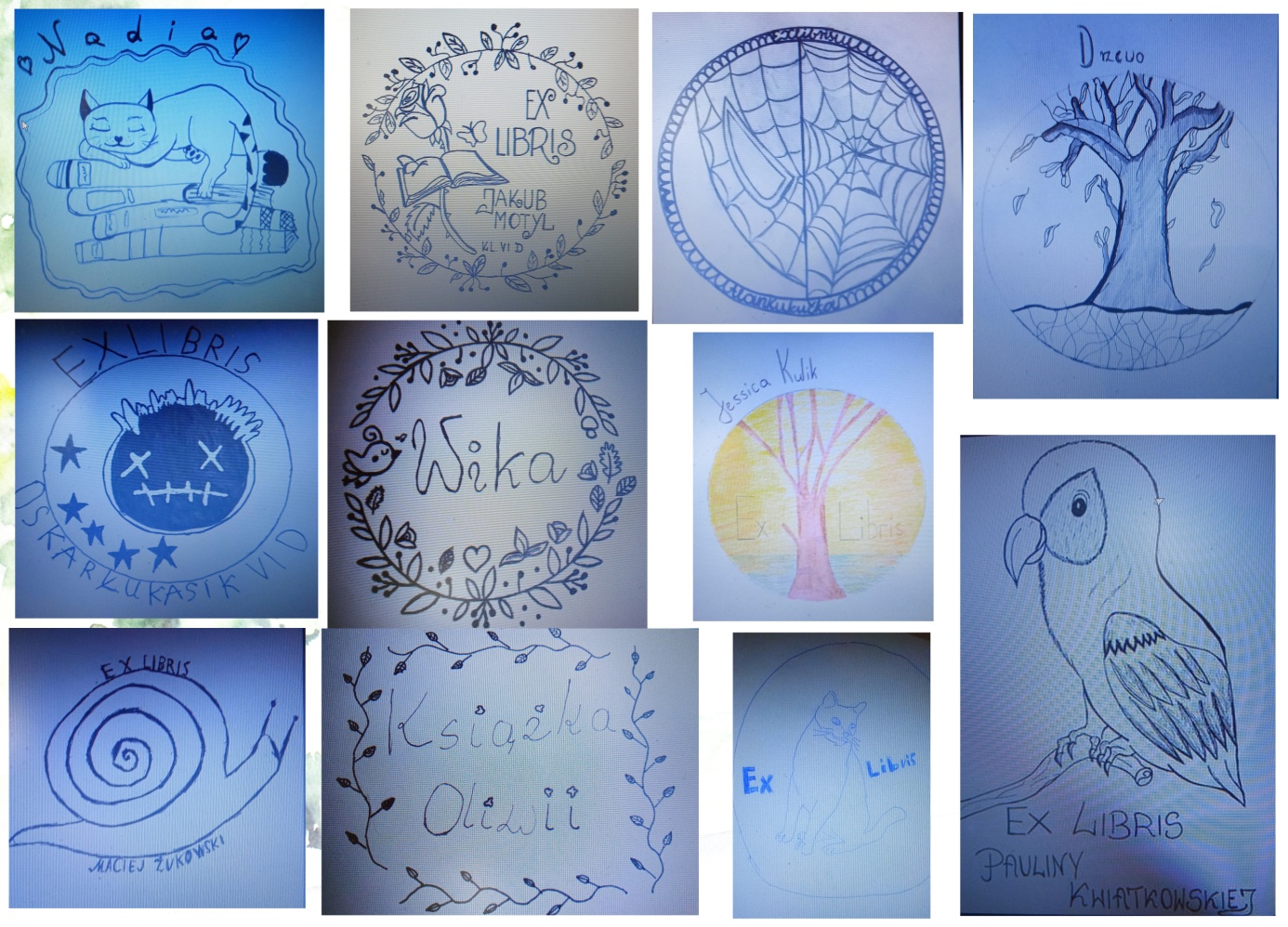 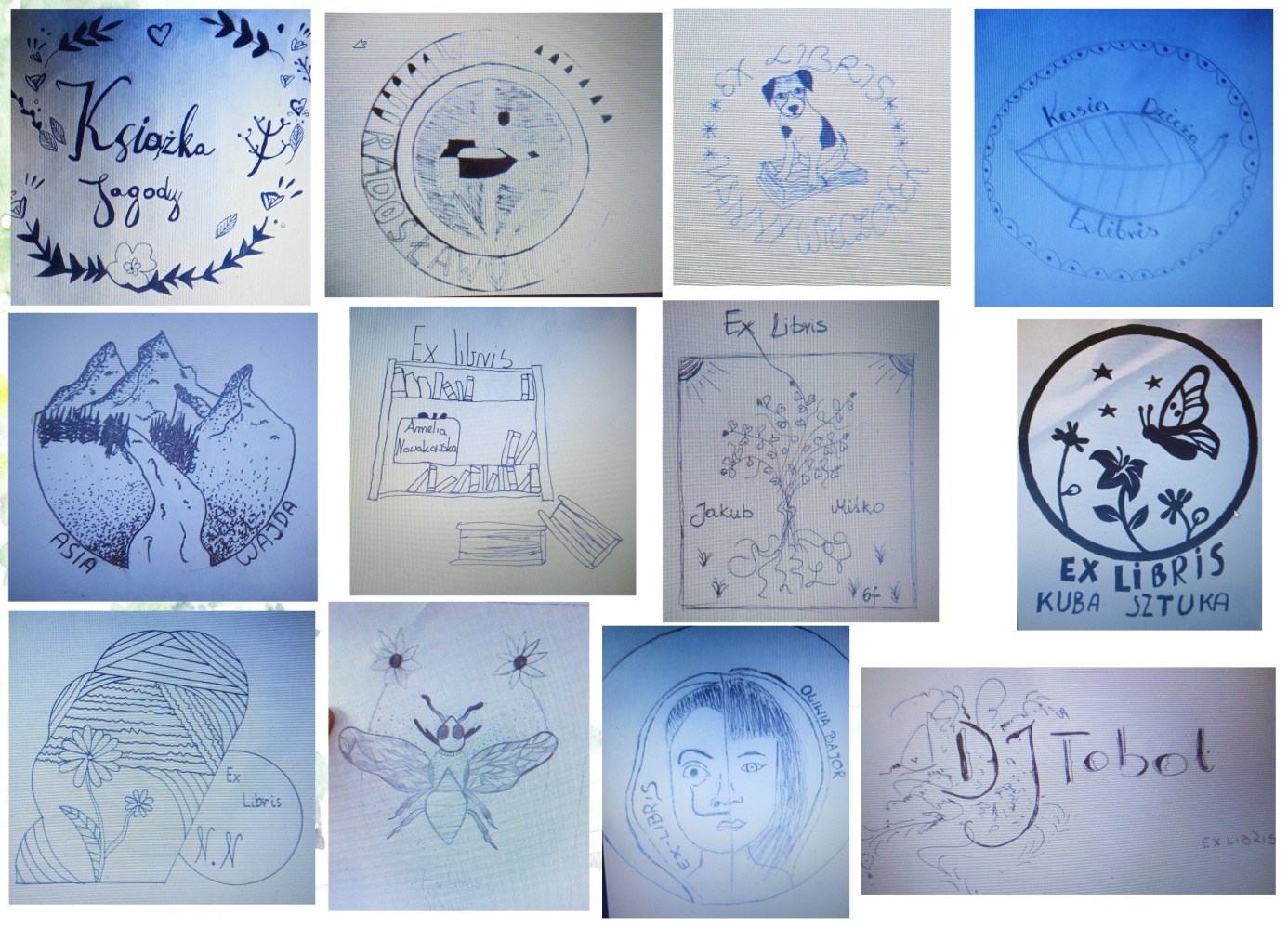 